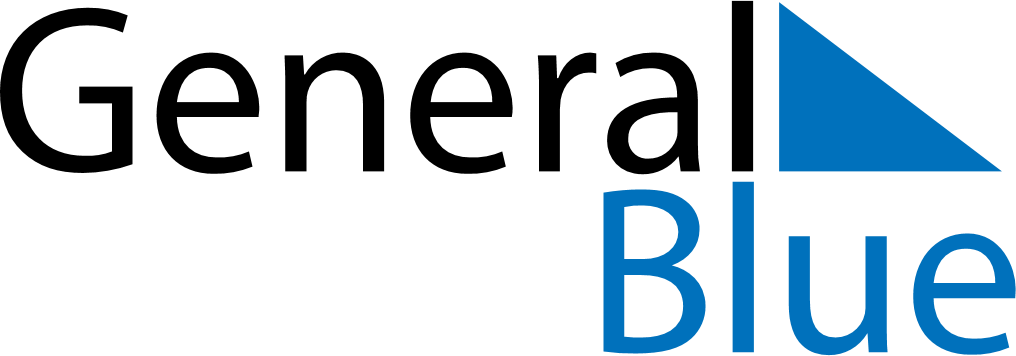 January 2029January 2029January 2029Burkina FasoBurkina FasoMONTUEWEDTHUFRISATSUN1234567New Year’s DayAnniversary of the 1966 Upper Voltan coup d’état8910111213141516171819202122232425262728293031